28/02/2024https://bionexo.bionexo.com/jsp/comprar/c_rpdc_2_impressao.jsp?id=332869119RESULTADO – TOMADA DE PREÇON° 2024311TP35ERGO Instituto de Gestão e Humanização – IGH, entidade de direito privado e sem finslucrativos, classificado como Organização Social, vem tornar público o resultado daTomada de Preços, com a finalidade de adquirir bens, insumos e serviços para o ERG GOCidade para recebimento:ID :GOIÂNIA–Instituto de Gestão e Humanização, com endereço à Av. Perimetral, Qd. 37 lt. 64 Nº3328691191650 – St. Coimbra, Goiânia – GO, CEP: 74.530-026.CondiçõesdePagamentoFaturamentoMínimoValidade daPropostaFornecedorPrazo de EntregaFretePapelaria Shalon EireliAv Mangueira S/n Vila Alzira Aparecida DeGoiania-goiás , 0 - , GOIÂNIA - GOCarlos Alberto Porto Queiroz Salatiel - (62) 3283-R$5 dias após30 ddl -Boleto17/02/2024CIF200,00 confirmação2680OBSERVAÇÕES:Prog. Preço Unitario Valor Total doDescrição do ProdutoCódigoFabricanteEmbalagemQuantidadeExcluirEntrega do Ítem - R$Ítem - R$VELCRO ADESIVODUPLA FACE 2,5CM X0M - VELCRO ADESIVO3VELCROADESIVODUPLA30 METROS DE FITA DECONTATO COM ADESIVO5 MM (2,5 CM) DER$R$257201 FACE2,5CM X30M -12205,9000 411,8000LARGURA.SENDO, 30METROS COM A PARTECRESPA (MACHO) 30METROS COM A PARTEMACIA (FÊMEA)VELCROR$11,8000Total4R$11,8000Total Geral: R$4LUCAS AUGUSTOVITORINOAssinado de forma digital porLUCAS AUGUSTO VITORINODados: 2024.02.28 15:25:41-03'00'https://bionexo.bionexo.com/jsp/comprar/c_rpdc_2_impressao.jsp?id=3328691191/1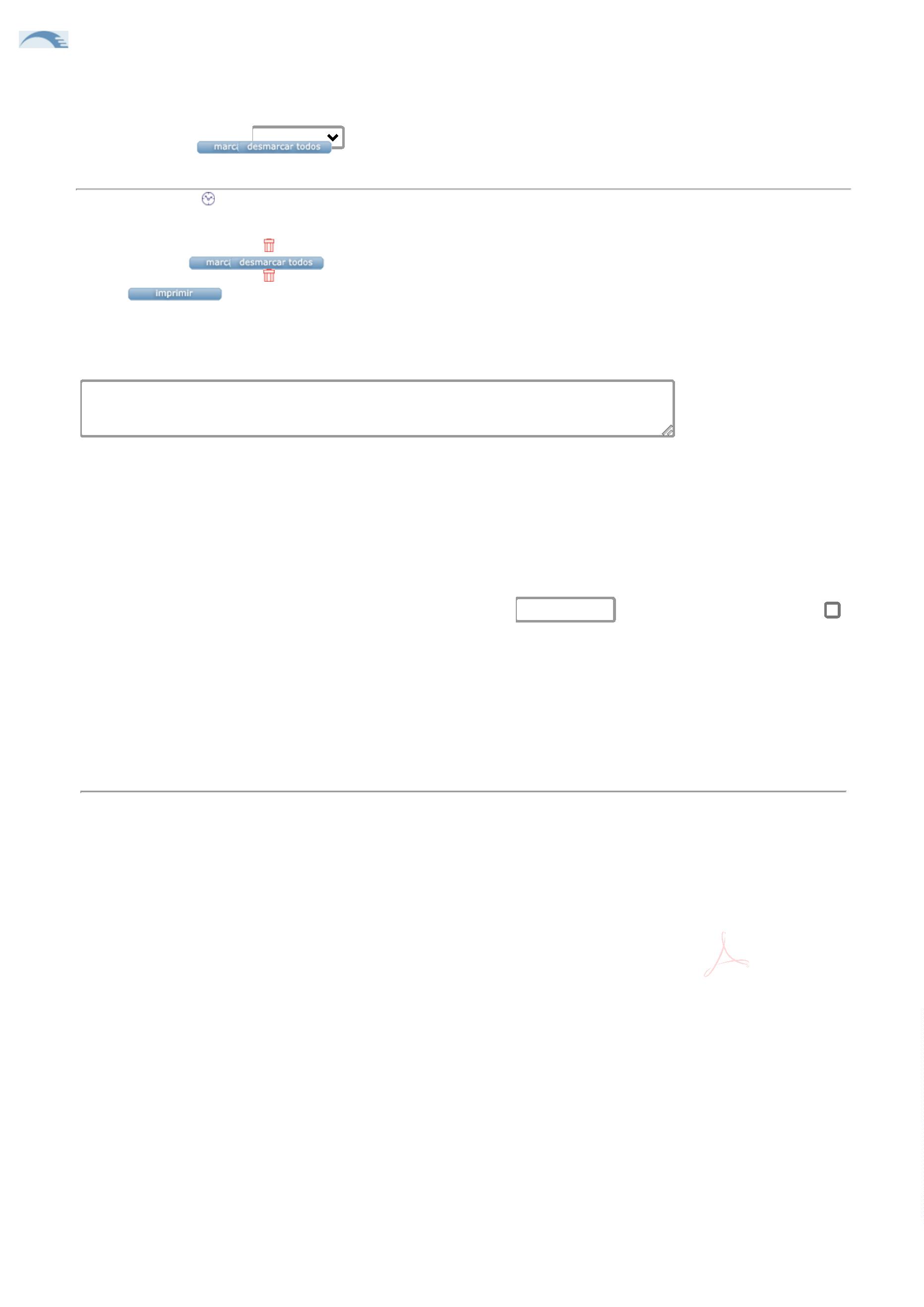 